1 экранВыгода покупки авто из США – до 50%Гарантия цены и качества закрепляется договором. Если мы его нарушим – вернем деньги.(Кнопка) ПОДРОБНЕЕПодбор и доставка автоСертификация и переоборудование под евростандартыПрохождение таможниРегистрация в УкраинеРемонт2 экранЧто предлагает GAUTOНаши клиенты получают автомобили из США, Грузии и японии, экономя до 50% от рыночной цены. Мы берем на себя все процессы, вы только заберете полностью готовое авто в МРЕО. Если Вас что то не устроит мы готовы вернуть деньги за автомобиль в полном объеме, и закрепляем эту опцию в договоре.3 экранХочешь узнать подробнее? Эми на номер ниже!+38(067) 158 77 58+38(063) 818 45 394 экранНаш опыт в доставке авто из СШАЗа (количество лет) лет мы смогли предоставить своим клиентам (приблизительная цифра, но обязательно в формате «1234») автомобилей из США. Опцией возврата денег не воспользовался никто. Мы имеем крупные логистические возможности и официальные офисы в Грузии, Украине и США.(Кнопка) 5 экранИндивидуальная, профессиональная подборка автоУкажите в заявке параметры ТС и ваш бюджет. Мы подберем для вас все возможные варианты, проведем 25-ти кратную проверку автомобиля перед покупкой на аукционе, после чего доставим вам исправное авто с украинской регистрацией. Если нужно – доставим в ваш город!6 экран25 этапов провекиТочная цена авто прописывается в договореИндивидуальный подход Проработанная логистикаРемонт и дефектовкаПоддержка 24/7Обязательное страхованиеОфисы в Грузии, Украине и СШАНадежность, легкость и простота покупки(Кнопку я бы тут убрал)7 экранГде мы покупаем авто?Все автомобили приобретаются на крупнейших аукционах:Insurance Auto Auction – самый крупный аукцион Америки, со 160-ю площадоками по всему континенту.Copart – свыше 140-а площадок во всем мире, ежегодно продают свыше 1 000 000 авто.Manheim – ежедневно предоставляет свыше 50 000 предложений.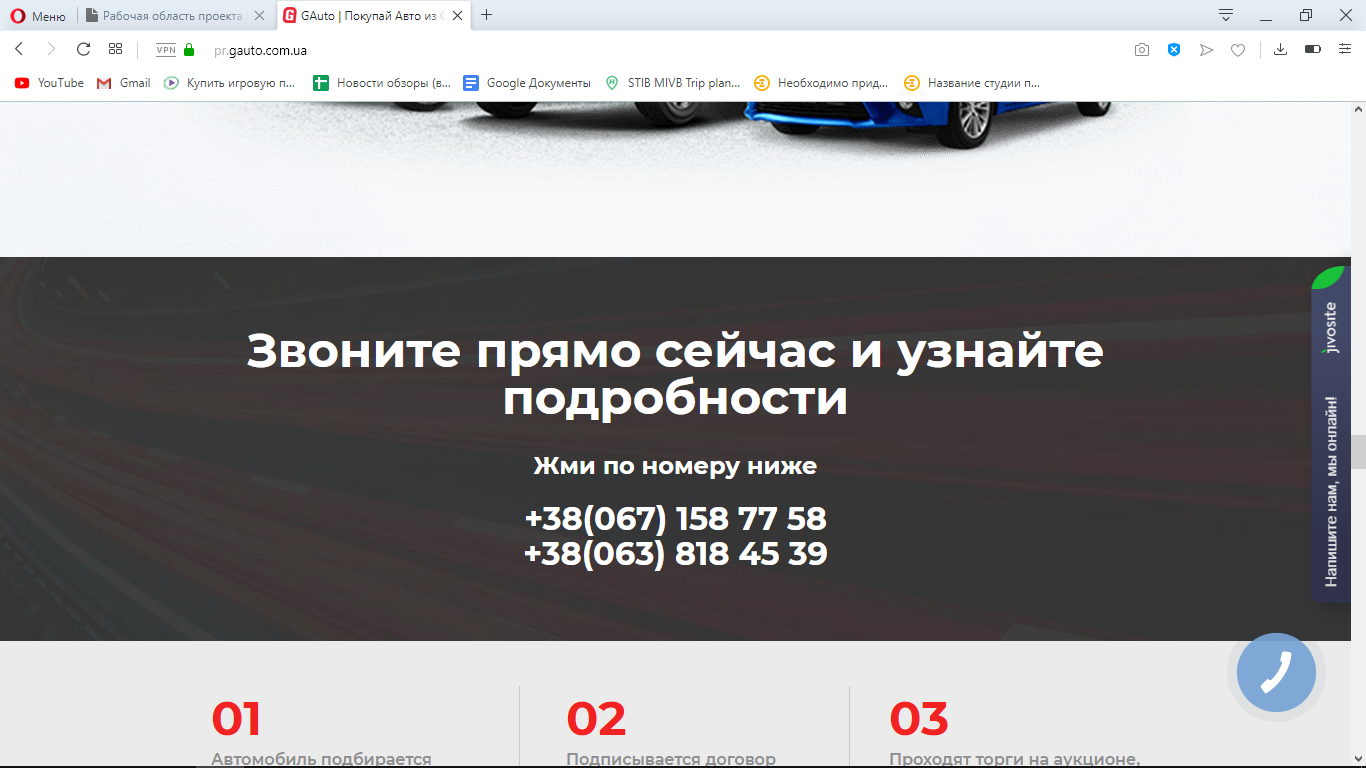 (это лучше удалить)8 экран 3 этапа покупки авто:(не нужно писать 01. Это до сих пор воспринимается, как номера экстренных служб)Подбор авто экспертами GAUTO и согласование с клиентомПодписание договораПокупка авто на аукционе. Оплата Инвойса 5 этапа доставки авто:Купленное авто доставляют в порт и страхуют на 1,5 % его стоимостиПогрузка в контейнер и доставка в ОдессуТаможенная чистка, ремонт, сертификация в УкраинеВыдача автомобиля клиенту с полным пакетом документов. Доставка до места проживания. Постановка на учет.РЕКОМЕНДАЦИИЭтот экран я бы порекомендовал поднять наверх. Чтобы он был где-то 3-4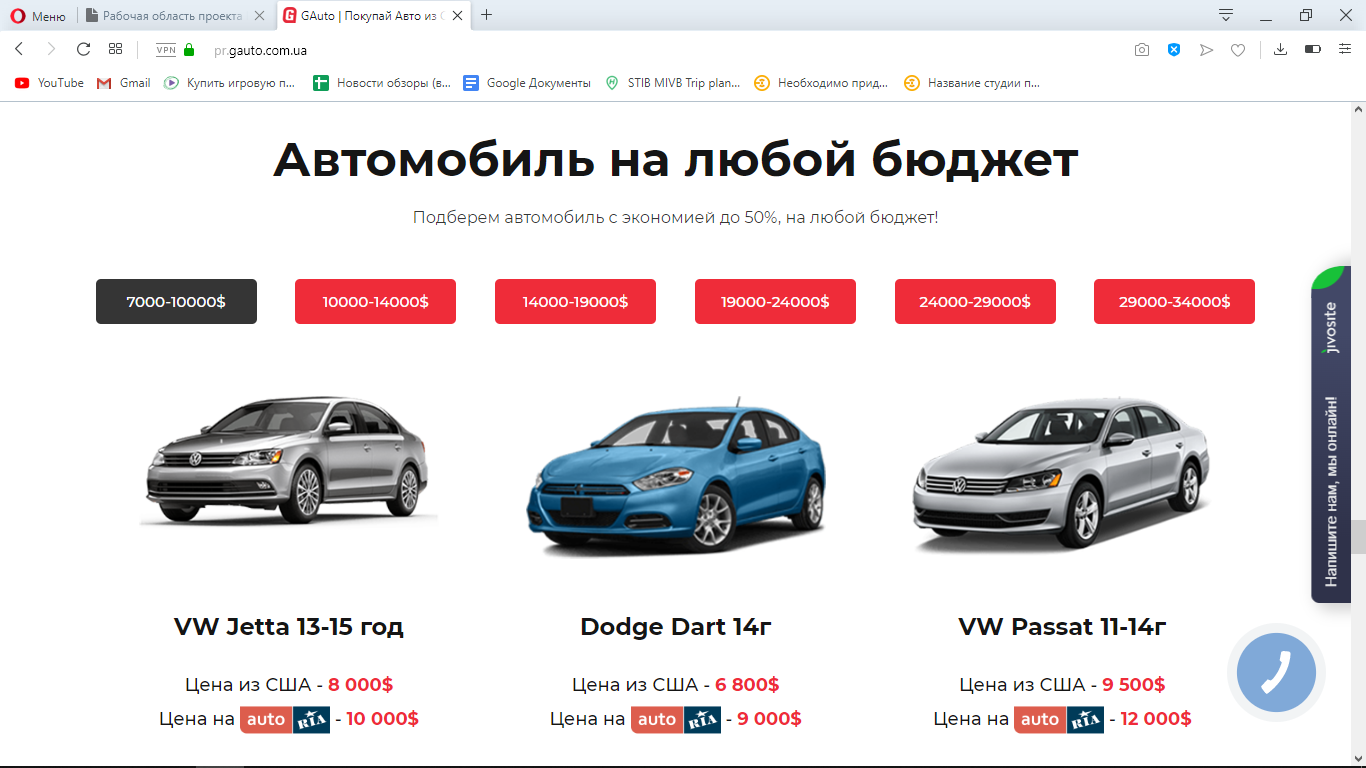 Этот удалить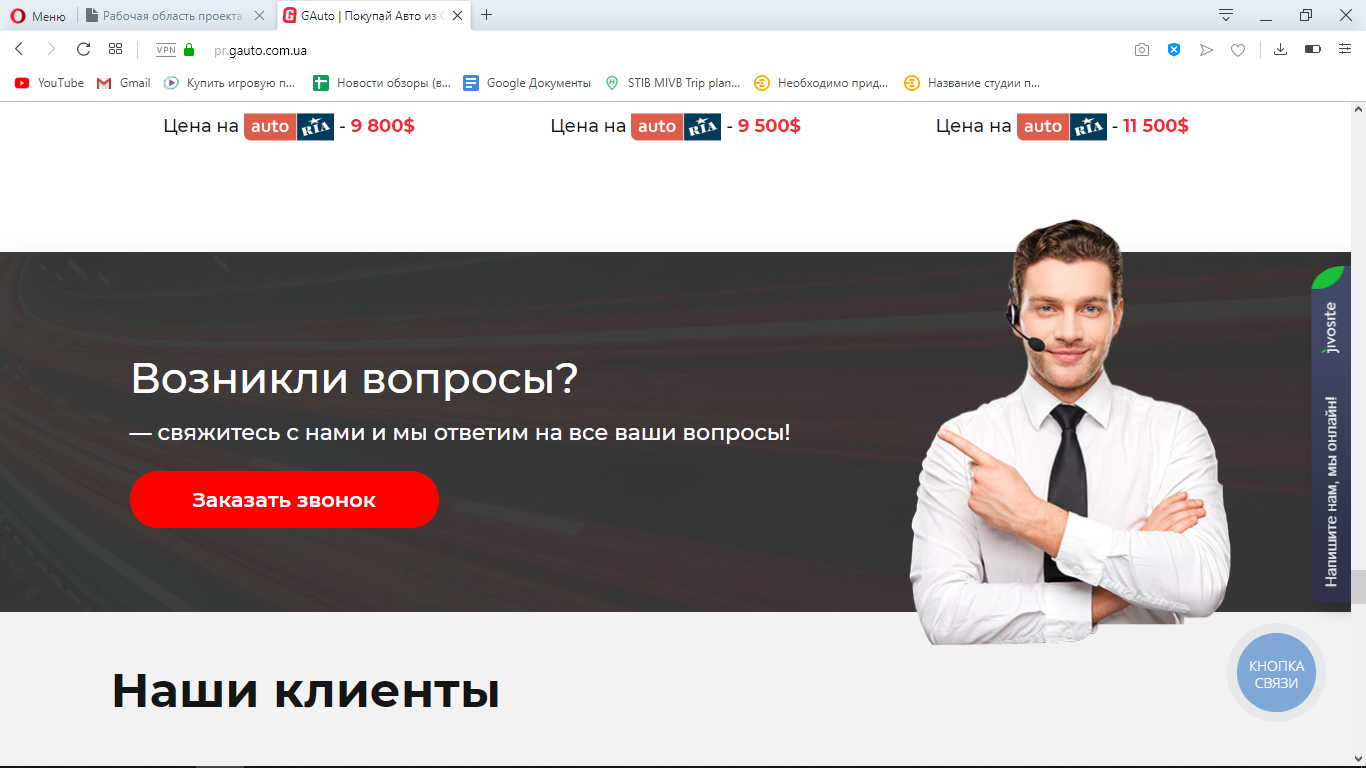 Этот тоже удалить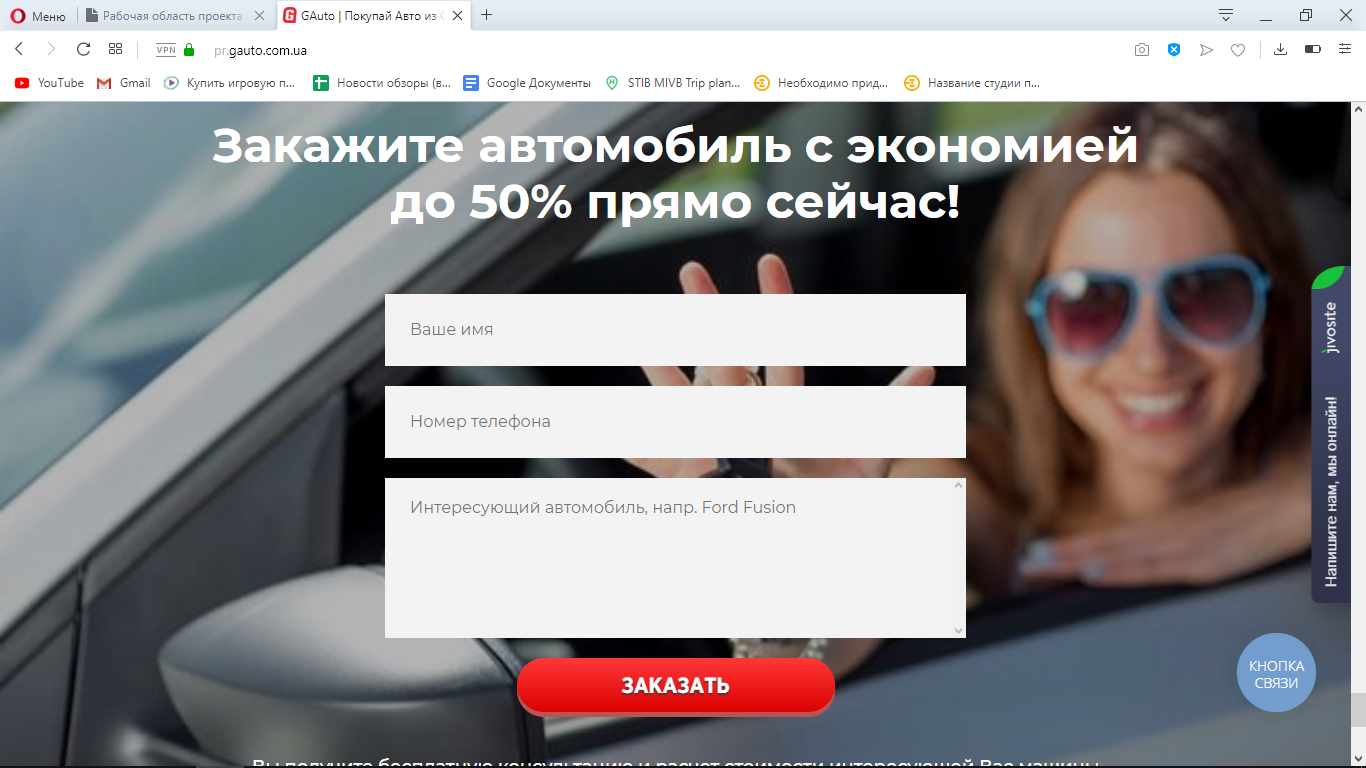 1. Переведите посадочную и сайт на украинский и (если есть желание) на английский. Это повысит конверсию. 2. Уменьшите количество точек соприкосновения на первом экране. Если можно вывести просчет отдельно - сделайте это. Не рекомендую ставить больше 1 кнопки на нескольких экранах